Sight Word Spelling and Sentence WritingYou have done this activity in the classroom, so I am hoping that you remember how to do it. To find today’s sight words, please go to your student portfolio section of the blog (more instructions on where to find this below).Write each of today’s sight words 3 times. Close your eyes and practice spelling each word 3 times. Use each of your sight words in a sentence. It is okay if you use more than one sight word in a sentence as long as it makes sense. Remember to use capitals and punctuation for your sentences. If you are not sure how this should look, I have included an example on the next page.To access your child’s sight words, log-in to the student portfolio section of the blog. Click on the Categories section and find Literacies – Expressive in the drop down menu. This is where I will post sight words.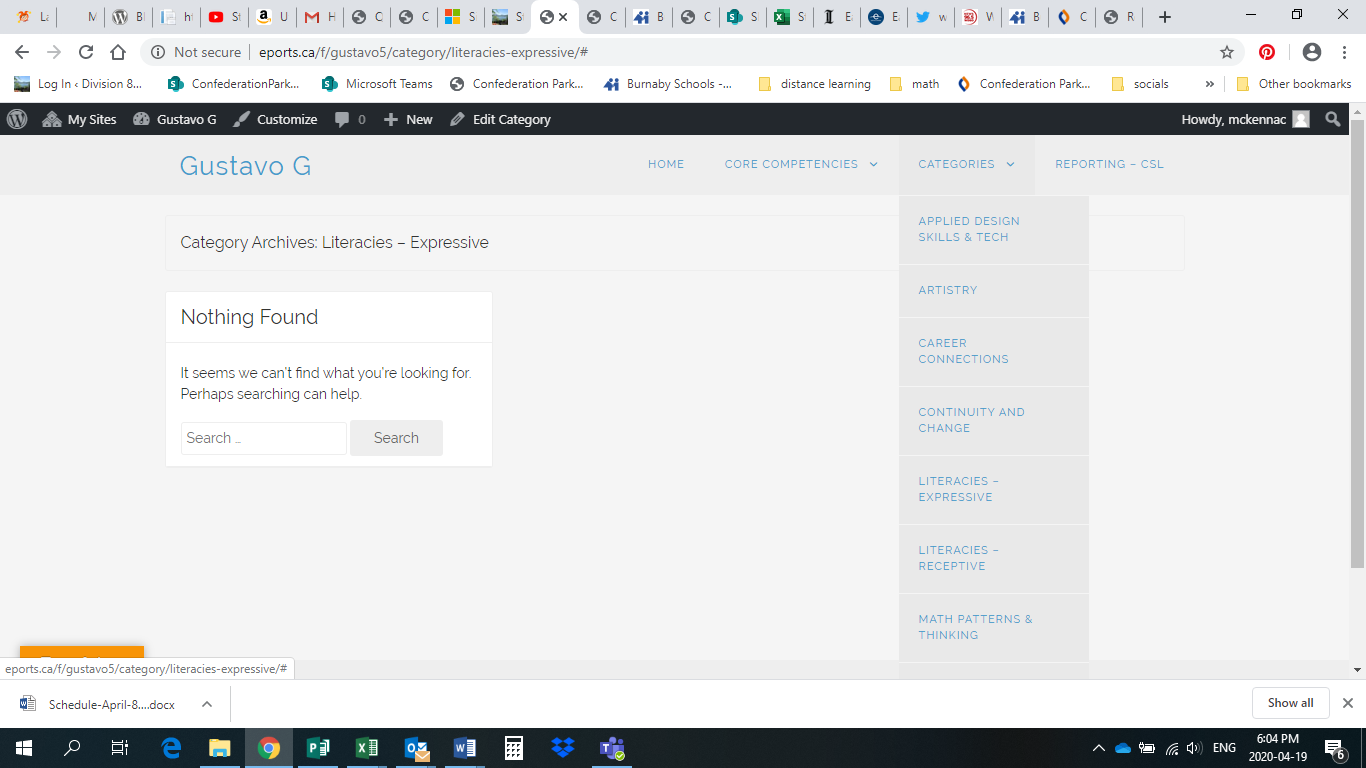 This is an example of the format. Please see the blog for your child’s specific words. Today’s sight words: the, and, was, am, canthe, the, theand, and, andwas, was, wasam, am, amcan, can, canThe dog is brown.I like art and math.I was playing lego.I am in Div. 8.I can skip rope. 